ΠΑΓΚΥΠΡΙΟ ΛΥΚΕΙΟ ΛΑΡΝΑΚΑΣ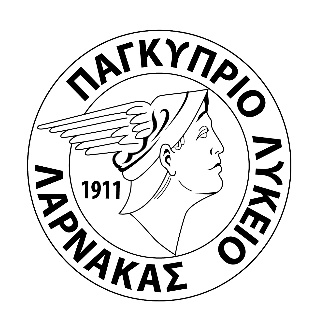 ΣΧΟΛΙΚΗ ΧΡΟΝΙΑ 2023-2024ΠΡΟΓΡΑΜΜΑΤΙΣΜΟΣ ΟΚΤΩΒΡΙΟΥ 2023ΑΝΑΘΕΩΡΗΜΕΝΟ 3Ενδέχεται να γίνουν αλλαγές αν χρειαστεί για τις οποίες θα ενημερωθείτε.Παρακαλείστε να μη δηλώνονται διαγωνίσματα σε περιόδους που υπάρχει προγραμματισμένη δραστηριότητα.Δ.Ο. = Διευθυντική Ομάδα,      		Υ.Κ.Τ.= Υπεύθυνος Καθηγητής Τμήματος,      Κ.Σ.= Καθηγητικού Συλλόγου,   		Κ.Μ.Σ.= Κεντρικό Μαθητικό Συμβούλιο ,    Π.Σ. =Παιδαγωγική Σύμβουλος,		 Π.Λ.Ε.= Πρώτος Λειτουργός ΕκπαίδευσηςΛάρνακα, 12/10/2023				                                      ΑΠΟ ΤΗ ΔΙΕΥΘΥΝΣΗdropbox/sxolikh xronia 2023 2024/ΑΝΑΚΟΙΝΩΣΕΙΣ/ PROGRAMMATISMO/ ΠΡΟΓΡΑΜΜΑΤΙΣΜΟΣ ΟΚΤΩΒ 2023Ημέρα/ ΗμερομηνίαΠερίοδος /οιή  ώραΔευτέρα  2/10/23  Παιδαγωγική Ομάδα για το τμήμα Β11  Παιδαγωγική Ομάδα για το τμήμα Γ31  Άγημα  Πρόβα Παραδοσιακών ΧορώνΑ΄ διάλειμμαΒ΄ διάλειμμα4η περίοδο5η περίοδοΤρίτη 3/10/23 Παιδαγωγική Ομάδα για το τμήμα Β61 Παιδαγωγική Ομάδα για το τμήμα Β51 Εκλογές Κ.Μ.Σ.Α΄ διάλειμμαΒ΄ διάλειμμα2η – 4η περίοδο7η (Καταρτισμός σε σώμα)Τετάρτη 4/10/23  Συνεδρία Δ.Ο.  Παιδαγωγική Ομάδα για το τμήμα Β32  Παιδαγωγική Ομάδα για το τμήμα Γ32  Πρόβα Παρέλασης1η – 2η περίοδοΑ΄ διάλειμμαΒ΄ διάλειμμα7η περίοδοΠέμπτη 5/10/23  Παιδαγωγική Ομάδα για το τμήμα Γ51  Παιδαγωγική Ομάδα για το τμήμα Γ41  Πρόβα ΠαρέλασηςΑ΄ διάλειμμαΒ΄ διάλειμμα8η περίοδοΠαρασκευή  6/10/23 Παιδαγωγική Ομάδα για το τμήμα Γ52 Παιδαγωγική Ομάδα για το τμήμα Γ11Πρόβα Παραδοσιακών ΧορώνΑ΄ διάλειμμαΒ΄ διάλειμμα5η περίοδοΔευτέρα 9/10/23 Παιδαγωγική Ομάδα για το τμήμα Β31  Παιδαγωγική Ομάδα για το τμήμα Β41 Πρόβα Παραδοσιακών ΧορώνΑ΄ διάλειμμαΒ΄ διάλειμμα7η περίοδοΤρίτη 10/10/23  Παιδαγωγική Ομάδα για το τμήμα Β52  Παιδαγωγική Ομάδα για το τμήμα Γ61Α΄ διάλειμμαΒ΄ διάλειμμαΤετάρτη 11/10/23  Παιδαγωγική Ομάδα για το τμήμα Α41  Παιδαγωγική Ομάδα για το τμήμα Α22  Συνεδρία Δ.Ο.Α΄ διάλειμμαΒ΄ διάλειμμα1η – 2η περίοδοΠέμπτη 12/10/23Παιδαγωγική Ομάδα για το τμήμα Α31Παιδαγωγική Ομάδα για το τμήμα Α01Α΄ διάλειμμαΒ΄ διάλειμμαΠαρασκευή 13/10/23Παιδαγωγική Ομάδα για το τμήμα Α42Παιδαγωγική Ομάδα για το τμήμα Α21Άγημα και πρόβα παρέλασηςΠρόβα Παραδοσιακών ΧορώνΑ΄ διάλειμμαΒ΄ διάλειμμα4η περίοδο5η περίοδοΔευτέρα 16/10/23Παιδαγωγική Ομάδα για το τμήμα Α02Παιδαγωγική Ομάδα για το τμήμα ΜΟΝΆγημα και πρόβα παρέλασηςΠρόβα παρέλασηςΑ΄ διάλειμμαΒ΄ διάλειμμα4η περίοδο8η περίοδοΤρίτη 17/10/23 Παιδαγωγική Ομάδα για το τμήμα Α03 Παιδαγωγική Ομάδα για το τμήμα Α11Α΄ διάλειμμαΒ΄ διάλειμμαΤετάρτη 18/10/23  Συνεδρίαση Δ.Ο.   Πρόβα Παραδοσιακών Χορών 1η - 2η  περίοδο7η περίοδοΠέμπτη 19/10/23 Άγημα8η περίοδοΠαρασκευή 20/10/23  Πρόβα παρέλασης3η περίοδοΔευτέρα 23/10/23  Άγημα  Πρόβα Παραδοσιακών Χορών  Πρόβα παρέλασης4η περίοδο7η περίοδο8η περίοδοΤρίτη 24/10/23Τετάρτη 25/10/23 Συνεδρίαση Δ.Ο.Άγημα και πρόβα Παραδοσιακών Χορών Πρόβα Παραδοσιακών Χορών1η -  2η  περίοδο1η περίοδο 6η περίοδοΠέμπτη 26/10/23 Πρόβα παρέλασης  8η περίοδοΠαρασκευή 27/10/23  Εκδήλωση για την Εθνική Εορτή 28η Οκτωβρίου 1940     (θα ακολουθήσει σχετική ανακοίνωση)  Πρόβα παρέλασης5η περίοδοΔευτέρα 30/10/23 Τρίτη 31/10/23